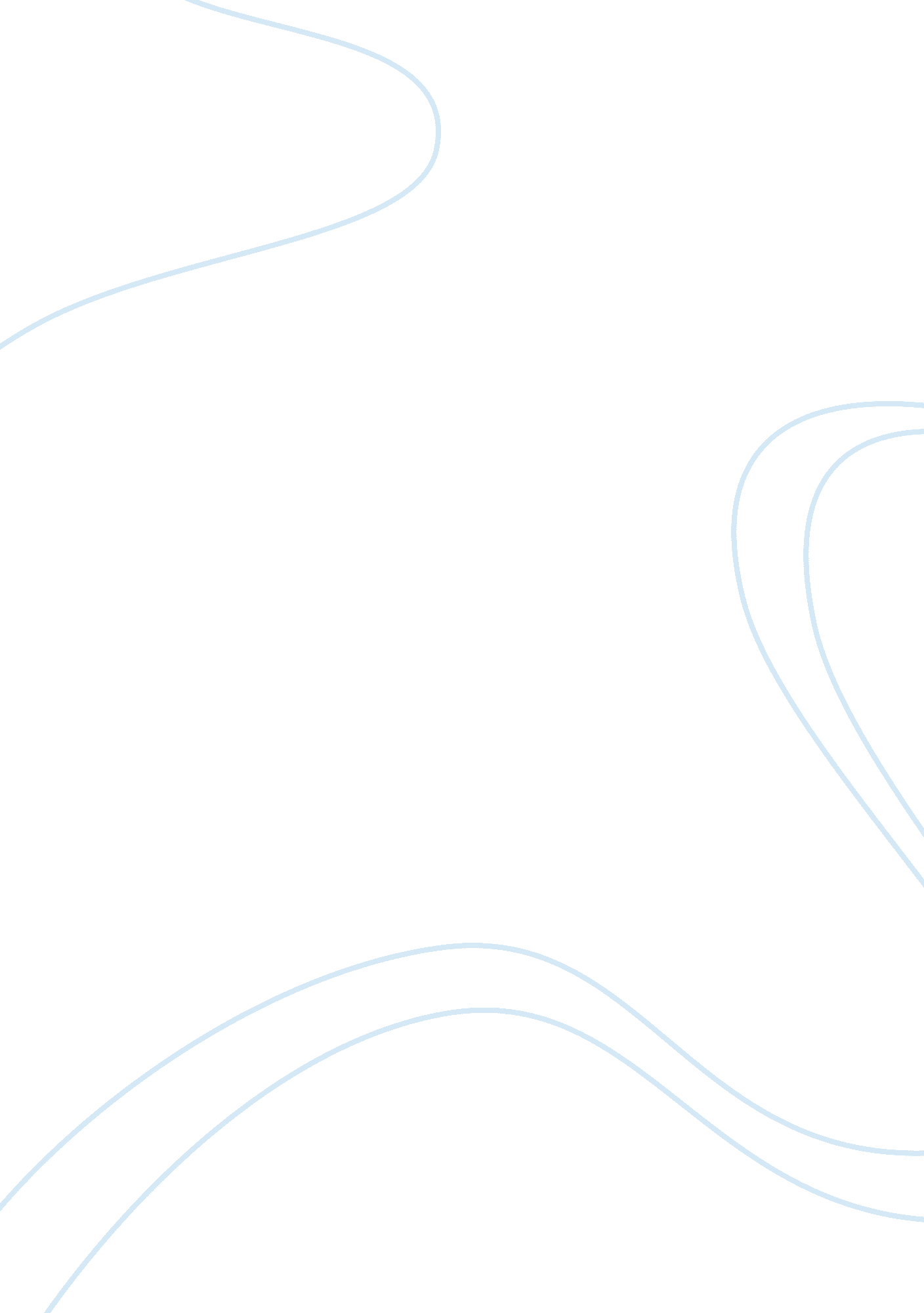 Winklevoss filed gemini application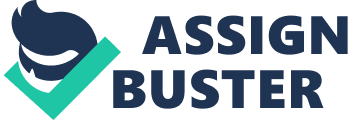 The famous twin Internet entrepreneurs, Tyler and Cameron Winklevoss has filed an application to register their upcoming Bitcoin exchange in New York known as Gemini Trust Company. The twins are best known for accusing the Facebook Inc. founder Mark Zuckerberg for stealing their idea, want to make the digital currency mainstream in the United States. If the filing for the bitcoin exchange is approved by the New York State Department of Financial Services and the Winklevoss will be able to launch the Gemini, their forthcoming bitcoin exchange product which was first announced in January, 2015. When Nathaniel Popper, the author of ‘ Digital Gold: Bitcoin and the Inside Story of the Misfits and Millionaires Trying to Reinvent Money’ interviewed the Winklevoss twins, Cameron Winklevoss stated, “ Our tech is there. We are ready to operate.” Tyler Winklevoss stated in regards to how much longer it might take for the government to approve, “ We feel like it’s weeks. We do feel like we’re on the two- yard line.” Gemini, a New York City- based company has over a dozen employees which includes engineers from reputable hedge funds. Along with providing a secure exchange for individuals and businesses to trade in Bitcoin, the company stated that it is working with federal and state governments to ensure it fully complies with crypto currency and consumer protection laws and regulations. The company has also acquired a partnership with an unnamed New York- chartered bank and, have engaged regulators in a way that would turn off many early bitcoin adopters. The twins wrote in a blog post on January, “ Our interest in bitcoin began in 2012. It was immediately obvious to us how awesome and powerful this technology was. People laughed, as they always do, when something is awesome, powerful and new, but that only helped to fuel our fire. Over the past two and a half years, we have spent a great deal of time educating ourselves and others about Bitcoin; investing in bitcoin; investing in bitcoin- related companies ; filing S-1 registration statement with Securities and Exchange Commission to create the Winklevoss Bitcoin Trust (an ETF focused on bringing bitcoin investment exposure to main street investors) which will be listed on NASDAQ; and launching a bitcoin price index called WinkDex that will price our ETF.” itBit has also filed a trust application in February 2015, in New York and in May, it became the first virtual currency company to receive a charter in the state. 